失語症講習会　in　オンライン　2021.夏『よくわかる失語症講習会―基礎編・応用編―』　忙しい臨床現場の言語聴覚士が、基礎に戻って失語症を学び、理解を深めるための講習会です。2日間とも、音声・動画データの聞き取り、書き取り、分析を中心に、演習を行います。質問の時間を十分にとり、疑問をその場で解決することを目指します。書籍「動画と音声で学ぶ、失語症の評価とアプローチ」に基づいた講習会です。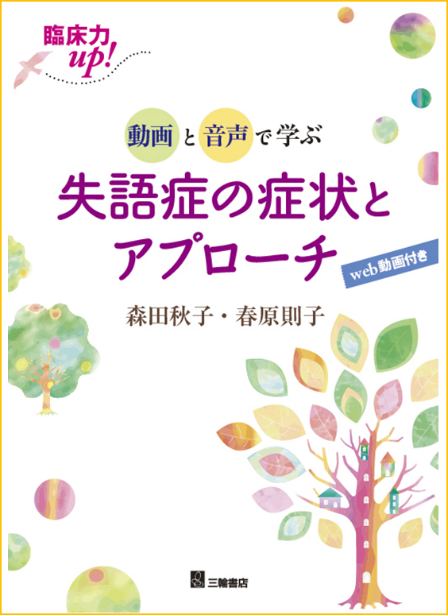 　　基礎編：2021年8月28日（土）10:00～16:30　　応用編：2021年8月29日（日）10:00～16:30　　講　師：森田秋子（鵜飼リハビリテーション病院）　　　　　　春原則子（目白大学）　　方　法：zoomによるオンライン　　定　員：50名    参加費：1日のみ参加6000円、2日とも参加10000円　テキスト：希望者は購入できます　　　　　　　「動画と音声で学ぶ、失語症の評価とアプローチ」三輪書店、定価4,800円（税込み5,184円）　　　　　　　　　　　　のところ2割引きになります。主な内容　　　　基礎編：流暢性の評価、呼称・復唱の評価、読み書きの評価　　　　　　　　タイプ分類、各タイプの事例から学ぶ　　　　応用編：会話、呼称、文、音韻へのアプローチ　　　　　　　　事例から学ぶアプローチ方法＜申し込み方法＞　下記の申込みフォームからお申し込みください。申し込みをいただいた後、こちらから連絡いたします。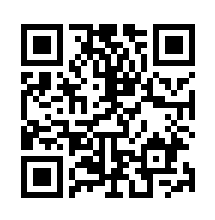 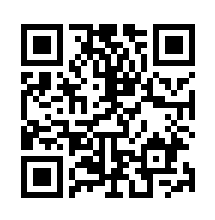 　https://forms.gle/DHcjbThrTKx7a2Yr6＜お問合せ＞　お問い合わせは下記にお願いいたします。　shitugoenshuu@gmail.com　　主催：失語症演習研究会（代表：森田秋子、連絡先：shitugoenshuu@gmail.com）